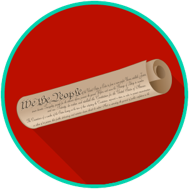 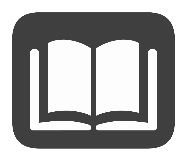 Step 1: Proposal (Two ways)Step 2: Ratification (approval) by the States (Two ways)1. An amendment may be proposed by the Congress with a two-thirds (2/3) majority vote in both the House ofRepresentatives and the Senate.1. Three-quarters (3/4) of the states (at least 38 out of 50) must ratify the amendment by a vote of approval in the state legislature.OROR2. An amendment may be proposed through a constitutional convention called for by two-thirds (2/3) of the state legislatures.2. Three-quarters (3/4) of the states (at least 38 out of 50) must ratify the amendment by a vote of approval at a state ratifying convention.